MATCHEen LED straler vervaardigd uit gegoten aluminium. Het toestel is rechthoekig, deze rechthoek is opgedeeld in twee, vier, zes of acht gelijke delen. Daarnaast is het toestel 90° verstelbaar, zo het kan het toestel horizontaal, verticaal of diagonaal geplaatst worden.Verkrijgbaar in volgende afmetingen:
510x226x102
600x560x260
640x830x315
111x830x315Beschermingsgraad:	IP66
Slagvastheid:		IK10
Lichtkleur:		CRI80 3000K, 5000K
Dimbaar:		Beschikbaar met DIM DALI en DIM 1-10V
Garantie:		3 jaar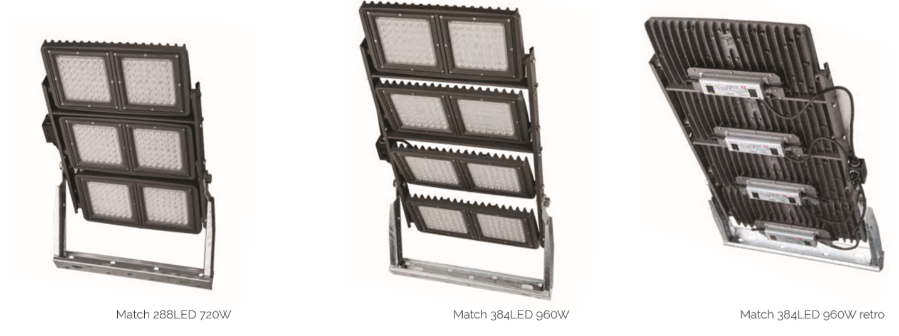 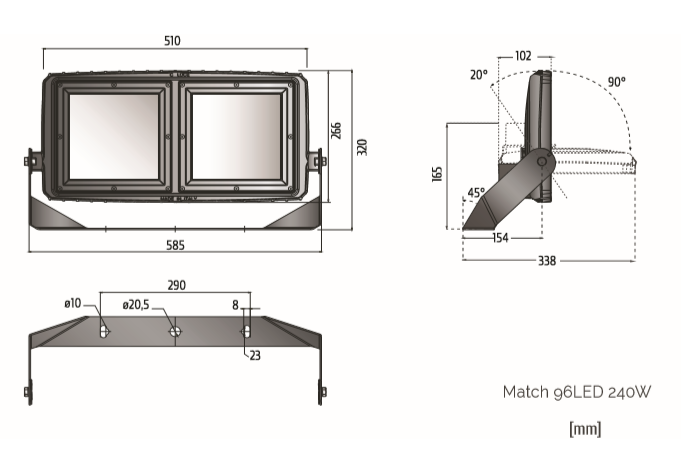 